CURRICULUM VITAE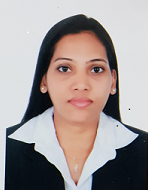 Nima MEDICAL CODEREmail : nima.245453@2freemail.com  OBJECTIVETo get employed as a Certified Medical Coder and make use of the training acquired by me, with special notice towards the details and help the medical facilities satisfy their medical coding needs.MAJOR STRENGTHSAcquainted with computers and can work on Microsoft Excel, Word, Emails and Internet.Complete knowledge regarding the conventions of official coding and the laws established by AAPC.Being a medical student, has thorough knowledge regarding pathology, radiology, surgery, and medicine related to coding.Profound knowledge regarding biology, anatomy, disease management, and pharmacologyPossess skills with regards to allotting codes and achieving the information while describing the analysis documented.CAREER PROGRESSIONThe Nail Spa, Dubai, UAESenior Receptionist                                                                 Nov 2015 to Oct 2017La Grace Resort, Benaulim, GoaAyurvedic Doctor                                                                 Oct 2013 to Sept 2015Joecons Beach Resort, Benaulim, Goa 			             Spa Incharge cum Ayurvedic Doctor                                  Sept 2012 to May 2013Dr.Harshad Kamat’s Hospital, Goa 		Resident Medical Officer                                                      Feb 2006 – April 2010ACHIEVEMENTSDOCTORATE IN BAMS( Bachelor of Ayurvedic Medicine & Surgery) FROM GOA UNIVERSITY(INDIA)               REGISTERED WITH GOA BOARD OF INDIAN SYSTEM OF MEDICINE & HOMEOPATHY                IN THE YEAR 2006, BEARING REG.NO.A – 242/2005.INTERNATIONAL ENGLISH LANGUAGE TESTING SYSTEM(IELTS):  BAND SCORE 7CERTIFICATIONS Certified Professional Coder( ICD-10 CM/CPT 2018)AAPC - AL TALOUK MEDICAL CODING CENTRE, DUBAI                                          May 2018DIPLOMA IN COMPUTER APPLICATIONS                                                                  July 2011EDUCATION DOCTORATE IN B.A.M.S.-GOA UNIVERSITY (INDIA)       Gomantak Ayurveda college & research centre, Goa                         	                         June 2005      PERSONAL DETAILSNationality			:     IndianDate of birth			:     04 April 1981Marital status		          :     Single Languages known            :      English, Hindi, Marathi, KonkaniREFERENCE Furnished promptly upon request with supporting documents.    